Выплата ежемесячного денежного вознаграждения за классное руководство педагогическим работникам муниципальных общеобразовательных учреждений (но не более размера двух выплат ежемесячного денежного вознаграждения одному педагогическому работнику при условии осуществления классного руководства  в двух и более классах (классах-комплектах) - 5000 рублей, рассчитывается по следующей формуле:Wfkr  i - увеличение фонда оплаты труда муниципальных общеобразовательных учреждений i-го  муниципального образования на выплату ежемесячного денежного вознаграждения за классное руководство педагогическим работникам муниципальных общеобразовательных учреждений, определяемое из расчета 5000 рублей в месяц на одного педагогического работника, осуществляющего классное руководство, с учетом установленного коэффициента отчислений по страховым взносам на обязательное социальное страхование на случай временной нетрудоспособности и в связи с материнством, обязательное медицинское страхование от несчастных случаев на производстве и профессиональных заболеваний и районного коэффициента к заработной плате за работу в пустынных, безводных районах (местностях) (далее - районный коэффициент), определяемое по формуле:Wfkr  i = Wkp  х P k  i  х H l  i  х Nm  х Kc, гдеWkp  - размер выплаты ежемесячного денежного вознаграждения за классное руковдство педагогическим работникам муниципальных общеобразовательных учреждений (но не более размера двух выплат ежемесячного денежного вознаграждения одному педагогическому работнику при условии осуществления классного руководства в двух и более классах (классах-комплектах) - 5000 рублей;P k  i  - районный коэффициент в i-м  муниципальном образовании;Hli - прогнозируемая численность педагогических работников муниципальных общеобразовательных учреждений  i-го  муниципального образования, получающих вознаграждение за классное руководство.Показатель численности педагогических работников муниципальных общеобразовательных учреждений, получающих ежемесячное денежное вознаграждение за классное руководство, рассчитывается по результатам предварительного комплектования классов (классов-комплектов) на очередной учебный год с последующим уточнением численности педагогических работников муниципальных общеобразовательных учреждений, получающих ежемесячное денежное вознаграждение за классное руководство, на основании фактического комплектования классов (классов-комплектов) на 1 сентября текущего года;Nm  - количество месяцев в году, в которые педагогическим работникам  муниципальных общеобразовательных учреждений  i-го  муниципального образования выплачивается ежемесячное денежное вознаграждение за классное руководство;Kc - коэффициент отчислений по страховым взносам на обязательное пенсионное страхование, обязательное социальное страхование на случай временной нетрудоспособности и в связи с материнством, обязательное медицинское страхование, обязательное социальное страхование от несчастных случаев на производстве и профессиональных заболеваний».2. Опубликовать настоящее решение путем размещения на официальном сайте администрации Красноармейского муниципального района в информационно - телекоммуникационной сети «Интернет». 3. Настоящее решение вступает в силу с момента принятия и распространяется на правоотношения возникшие с 01.09.2020 года. Председатель Красноармейского районного Собрания                                                                           Л.В. Герасимова Глава Красноармейского муниципального района                                                                             А.В. Петаев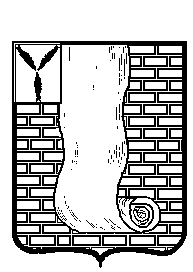 КРАСНОАРМЕЙСКОЕ РАЙОННОЕ СОБРАНИЕСАРАТОВСКОЙ ОБЛАСТИР Е Ш Е Н И Е О внесении изменений и дополнений в Положение об оплате труда и стимулировании работников муниципальных бюджетных и казенных общеобразовательных учреждений Красноармейского муниципального района Саратовской областиВ соответствии со ст. 144 Трудового кодекса Российской Федерации, ст. 53 Федерального закона от 06 октября 2003 года № 131-ФЗ «Об общих принципах организации местного самоуправления в Российской Федерации», постановлением Правительства Саратовской области от 16 июня 2008 года № 254-П «О новой системе оплаты труда работников государственных общеобразовательных учреждений», Закона Саратовской области от 3 декабря 2009  года № 203-ЗСО «Об определении объема субвенций из областного бюджета на финансовое обеспечение образовательной деятельности муниципальных общеобразовательных учреждений и о порядке определения нормативов финансового обеспечения образовательной деятельности муниципальных общеобразовательных учреждений», постановлением Правительства Саратовской области от 1 сентября 2020 года № 745-П «О порядке предоставления из областного бюджета субвенции бюджетам муниципальных районов и городских округов области на ежемесячное денежное вознаграждение за классное руководство педагогическим работникам муниципальных общеобразовательных организаций», Уставом Красноармейского муниципального района, Красноармейское районное Собрание  РЕШИЛО:1. Внести в Положение об оплате труда и стимулировании работников муниципальных бюджетных и казенных общеобразовательных учреждений Красноармейского муниципального района Саратовской области, утвержденное решением Красноармейского районного Собрания от 17.05.2013 № 36»,следующие  изменения и дополнения: - Дополнить разделом Х следующего содержания:« Х. О ежемесячном денежном вознаграждении за классное руководство педагогическим работникам муниципальных общеобразовательных учреждений. РЕШИЛО:1. Внести изменения в Положение об оплате труда и стимулировании работников муниципальных бюджетных и казенных общеобразовательных учреждений Красноармейского муниципального района Саратовской области, утвержденное решением Красноармейского районного Собрания от 17.05.2013 № 36», согласно Приложению.2. Опубликовать  настоящее   решение  путем   размещения  на  официальном сайте администрации   Красноармейского   муниципального  района   в    информационно - телекоммуникационной сети «Интернет».3. Настоящее решение вступает в силу с момента принятия и распространяется на правоотношения возникшие с 01.09.2020 года.Председатель Красноармейского районного Собрания                                                                                 Л.В. Герасимова                                                  Глава Красноармейскогомуниципального района                                                                                    А.В.ПетаевПриложение к решению районного Собранияот _____________ № ______